(DOUBLE CLICK ON BOXES TO CHECK APPLICABLE BOXES)Please include any additional information that might be helpful to the sponsorship staff in the assignment process as they attempt to pair you with a sponsor whom you will be most compatible with.I hereby give my consent to the release my child’s name and address for the purpose of participating in the Youth Sponsorship Program.  I understand that this program is not an official government record and that this information will not be used for any other purpose.Parents/Guardians signature: _________________________________________________ Date:  _____________________Email Youth Sponsorship Request Forms to the Sigonella School Liaison Officer at: CYP_Sigonella@eu.navy.mil 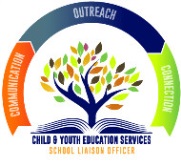 Sigonella Youth Sponsor Request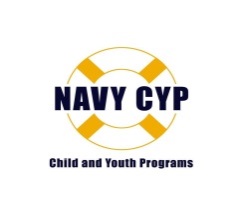 NameFirst				LastFirst				LastFirst				LastAgeAgeCurrent Grade(If summer, the last grade completed)Gender Male	 FemaleE-mail AddressYouth:      Parents:     Youth:      Parents:     Street AddressHouse/Apartment Number		Street		City			State		Zip CodeHouse/Apartment Number		Street		City			State		Zip CodeHouse/Apartment Number		Street		City			State		Zip CodeHouse/Apartment Number		Street		City			State		Zip CodeHouse/Apartment Number		Street		City			State		Zip CodeHouse/Apartment Number		Street		City			State		Zip CodeName of parent or guardian on military orders to new communityName of parent or guardian on military orders to new communityFirst					LastFirst					LastArrival date in new communityRequestor’s Hobbies & Interests (To be filled out by requestor)Requestor’s Hobbies & Interests (To be filled out by requestor)Requestor’s Hobbies & Interests (To be filled out by requestor)Requestor’s Hobbies & Interests (To be filled out by requestor)SportsMusicClubs/ProgramsOther Hobbies & Interests 	Baseball	Alternative Rock 4-H Club name:	Animals	Basketball	Emo	Cars	Bowling	Choir	Army Teen Panel	Computers	Cheerleading	Classic Rock	Boy Scouts	Cooking	Football	Composing Music	Career Launch	Dancing	Frisbee	Country	Chapel Youth Group	DJ-ing	Golf	Electronica 	Dragonfly Quest	Drama	Gymnastics	Gospel	Environmental	Filmmaking	Hiking	Goth	FBLA	Fitness	Hockey	Metal	Geocaching	Movies	Horseback Riding	Hip Hop/Rap	Goals for Graduation	The Outdoors	Judo	Indie Rock	Girl Scouts	Painting	Karate	Industrial	JROTC	Photography	Kung Fu	Pop/Top 40	Junior Honor Society	Reading	Running	Punk	Keystone Club	Science	Soccer	R&B/Soul	Model UN	Scrapbooking	Soft Ball	Reggae	Passport to Manhood	Sightseeing	Swimming	Singing/Vocals	SMART Girls	Skateboarding	Tae Kwon Do	Ska	Sports Club	Technology	Tennis	Techno/Dance	Teen Tech Team	Video Games	Volley Ball	Writing Lyrics	Torch Club	Weblogging 	WalkingOther:     	Youth Advisory Cnsl.	Weights 	WrestlingI play this instrument:	Youth Ldrshp. Forum	WritingOther:     Other:     Other:     